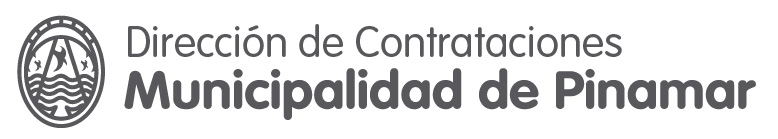 2.10.b) FORMULARIO DEL REGISTRO DE PROVEEDORESProveedor Nro..................................................... (#) Lugar y fecha..............................................................Sr. Director de ContratacionesMunicipalidad de PinamarS                              /                              DEl que suscribe ..................................................................................................en mi carácter de.....................................................de .................................................................................... solicito el ALTA /  (*) de mi inscripción en el Registro de Proveedores, a cuyos efectos informo lo siguiente y acompaño la documentación que en cada caso se indica:Razón Social: .............................................................................................................................Tipo de Proveedor: General / Consultor (1) / Contratista (2) (*)Nombre de fantasía: ..........................................................................................................................Tipo de Sociedad: ..............................................................................................................................CUIT: .............................................................................	Posición Frente al IVA: .................................................. Nro. de Ingresos Brutos: ............................................Domicilio Postal: .................................................................................................................................................Domicilio Legal: ...................................................................................................................................................Teléfonos: ..........................................................................  Celular: ..................................................................Fax: ...................................................................................... E-Mail: ..................................................................Rubros: ..............................................................................................................................................................Actividades Impositivas: Ganancias: .................................................................................................................. Ingresos Brutos: ...........................................................................................................			  IVA: .............................................................................................................................(1)  Especialidad: ................................................................................................................................................      Detalle de Trabajos Realizados: ...................................................................................................................      .......................................................................................................................................................................      .......................................................................................................................................................................(2)  Capital Declarado: ..................................... Cantidad de Personal Permanente: .........................................Constancia de Banco: ..................................................................................................................................Especialidad: .............................................	Fecha de Constitución de : ........../........../............Detalle de Trabajos Realizados: .................................................................................................................................................................................................................................................................................................................................................................................................................................................................(#) Para uso exclusivo de la Oficina de Contrataciones  		 (*) Tachar lo que no corresponda.______________________________Firma del  solicitanteMunicipalidad de Pinamar: Av. Del Valle Fértil 234 (B7167BSN) Pinamar.Teléfono: 02254 49-1600 int 648 y 617WhatsApp: 2254 459 421 compras@pinamar.gob.ar